Dziedziny: wiadomości, nauka, wydarzenia, Poznań, Polska.Najlepsi polscy programiści w PoznaniuW sobotę 8 grudnia 2012 roku, odbyły się w Poznaniu największe polskie stacjonarne zawody programistyczne – VII Mistrzostwa Wielkopolski w Programowaniu Zespołowym Kuźniewski.pl organizowane przez Uniwersytet im. A. Mickiewicza.  Zawody wygrała drużyna aktualnych wicemistrzów świata o nazwie Warsaw Forfiters  w składzie: Tomasz Kulczyński, Jakub Pachocki, Piotr Niedźwiedź. W kategorii junior wygrali reprezentanci  XIV LO we Wrocławiu w składzie: Bartosz Kostka Daniel Danielski Tomasz Syposz.Mistrzostwa Wielkopolski w Programowaniu Zespołowym to największe stacjonarne zawody programistyczne w Polsce i jedne z największych na świecie.  Po przejściu eliminacji, które odbyły się 19 listopada 2012 roku, 97 najlepszych trzyosobowych drużyn awansowało  do finału i rywalizowało w laboratoriach Wydziału Matematyki i Informatyki na Poznańskim Morasku.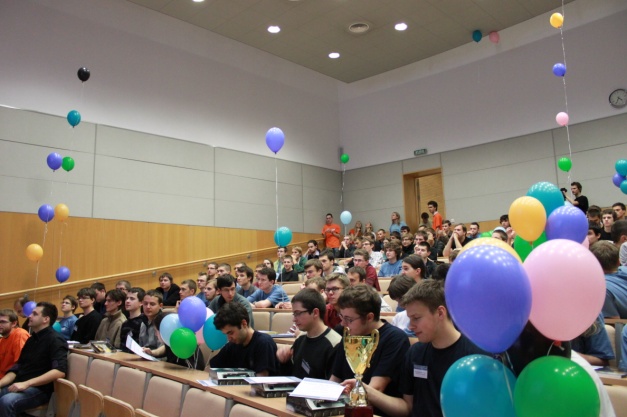 W czasie pięciu godzin zawodów każda drużyna otrzymuje do dyspozycji jeden komputer i zadanie rozwiązania od 8 do 12 problemów algorytmiczno-programistycznych.  Za każde rozwiązane zadanie drużyna otrzymuje symboliczny balonik o kolorze odpowiadającym rozwiązanemu zadaniu.Zwycięża drużyna, która rozwiąże najwięcej zadań w jak najkrótszym czasie, otrzymując tytuł Mistrzów Wielkopolski w Programowaniu Zespołowym.  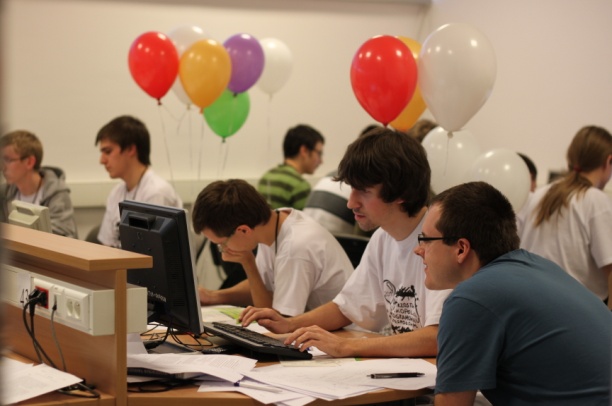 Oprócz tytułu najlepsze drużyny mogą liczyć na atrakcyjne nagrody, którymi w tym roku jest wysokiej klasy sprzęt komputerowy ufundowany przez głównego sponsora firmę www.kuzniewski.pl.  Szczegółowe informacje i przebieg zawodów  można znaleźć na stronie http://www.mwpz.poznan.pl, profilu facebook:  https://www.facebook.com/MWPZty i twitter: https://twitter.com/MWPZty. Kontakt:Dr Maciej KalkowskiVII Mistrzostwa Wielkopolski w Programowaniu ZespołowymWydział Matematyki i Informatyki UAM ul. Umultowska 87, Poznań7-8 grudnia 2012 r.http://www.mwpz.poznan.pl/zawody@mwpz.poznan.pl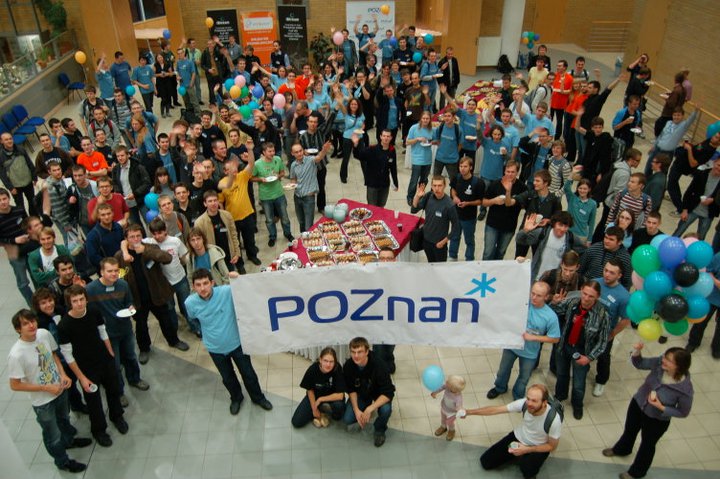 Wyniki:
Kategoria Junior: MiejsceNazwa DrużynySkładL. zadańŁączny czas1Warsaw ForfitersTomasz Kulczyński
Jakub Pachocki
Piotr Niedźwiedź1025:20:192KolobokMarcin Andrychowicz
Maciej Klimek
Tomasz Kociumaka 1025:44:213Grupa GaloisJakub Tarnawski
Damian Straszak
Anna Piekarska 919:29:31MiejsceNazwa DrużynySkładL. zadańŁączny czas1Pogromcy ŚwistakówBartosz Kostka
Daniel Danielski
Tomasz Syposz 715:01:10